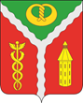 АДМИНИСТРАЦИЯ ГОРОДСКОГО ПОСЕЛЕНИЯ ГОРОД КАЛАЧКАЛАЧЕЕВСКОГО МУНИЦИПАЛЬНОГО РАЙОНАВОРОНЕЖСКОЙ ОБЛАСТИП О С Т А Н О В Л Е Н И Еот «17» июня 2022 года	№ 230г. КалачО включении сведений о месте (площадке) накопления твердых коммунальных отходов в реестрВ соответствии с ч. 2 ст. 8 Федерального закона от 24.06.1998 № 89-ФЗ «Об отходах производства и потребления», заключением территориального отдела Управления Федеральной службы по надзору в сфере защиты прав потребителей и благополучия человека по Воронежской области в Калачеевском, Воробьевском, Петропавловском районах от 07.04.2022 № 5 администрация городского поселения город Калач Калачеевского муниципального района Воронежской областип о с т а н о в л я е т:1. Включить сведения о месте (площадке) накопления твердых коммунальных отходов, принадлежащем ИП Крапивкина Л. Р., расположенном по адресу: Воронежская область, г. Калач, ул. 1 Мая, д. 104 в реестр мест (площадок) накопления твёрдых коммунальных отходов на территории городского поселения город Калач.2. Внести соответствующие изменения в реестре мест (площадок) накопления твердых коммунальных отходов.3. Контроль за выполнением настоящего постановления оставляю за собой.Глава администрации городского поселения город КалачД.Н. Дудецкий